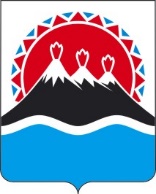 П О С Т А Н О В Л Е Н И ЕПРАВИТЕЛЬСТВАКАМЧАТСКОГО КРАЯО внесении изменений в постановление Правительства Камчатского края от 10.02.2020 № 50-П «Об утверждении Порядка возврата не использованных в отчетном финансовом году межбюджетных трансфертов, полученных бюджетами муниципальных образований в Камчатском крае из краевого бюджета в форме субсидий, субвенций и иных межбюджетных трансфертов, имеющих целевое назначение»Учитывая представление первого Заместителя Прокурора Камчатского края от 24.06.2024 № 7-10-2024, ПРАВИТЕЛЬСТВО ПОСТАНОВЛЯЕТ:Внести в постановление Правительства Камчатского края от 10.02.2020 № 50-П «Об утверждении Порядка возврата не использованных в отчетном финансовом году межбюджетных трансфертов, полученных бюджетами муниципальных образований в Камчатском крае из краевого бюджета в форме субсидий, субвенций и иных межбюджетных трансфертов, имеющих целевое назначение» изменения согласно приложению, к настоящему постановлению. Настоящее постановление вступает в силу после дня его официального опубликования. Измененияв постановление Правительства Камчатского края от 10.02.2020 № 50-П «Об утверждении Порядка возврата не использованных в отчетном финансовом году межбюджетных трансфертов, полученных бюджетами муниципальных образований в Камчатском крае из краевого бюджета в форме субсидий, субвенций и иных межбюджетных трансфертов, имеющих целевое назначение»1. Наименование изложить в следующей редакции:«Об утверждении Порядка возврата не использованных в отчетном финансовом году межбюджетных трансфертов, полученных бюджетами муниципальных образований в Камчатском крае из краевого бюджета в форме субсидий, субвенций и иных межбюджетных трансфертов, имеющих целевое назначение»;2. В приложении:1) дополнить частями 41-45 следующего содержания:«41.	Документы, представленные муниципальным образованием, подлежат регистрации в день поступления главному администратору средств краевого бюджета.; 42.	Главный администратор средств краевого бюджета в течение 5 рабочих дней осуществляет рассмотрение документов, указанных в части 4 настоящего Порядка, устанавливает полноту и достоверность сведений, содержащихся в документах.; 43.	В случае установления факта недостоверности сведений, содержащихся в документах, указанных в части 4 настоящего Порядка, и (или) представления муниципальным образованием документов не в полном объеме, главный администратор средств краевого бюджета возвращает документы, представленные муниципальным образованием путем направления уведомления с указанием причин возврата документов на доработку посредством электронной связи, почтовым отправлением, нарочным способом, или иным способом, обеспечивающим подтверждение получения документов.; 44.	Срок представления муниципальным образованием главному администратору средств краевого бюджета доработанных документов не должен превышать 5 рабочих дней со дня возврата документов для доработки. Доработанные документы представляется муниципальным образованием главному администратору средств краевого бюджета посредством почтового отправления или нарочно и подлежат регистрации в день ее поступления.; 45.	Доработанные документы, поступившие позже срока, указанного в части 44 главным администратором средств краевого бюджета, не рассматриваются.»;2) часть 5 изложить в следующей редакции:«5. По результатам рассмотрения документов, указанных в части 4 настоящего Порядка решение о наличии потребности в неиспользованных остатках межбюджетных трансфертов принимается главным администратором средств краевого бюджета в форме приказа, который согласовывается с Министерством финансов Камчатского края. В случае принятия решения о наличии потребности в неиспользованных остатках межбюджетных трансфертов главный администратор средств краевого бюджета в течение 2 рабочих дней со дня его принятия направляет проект решения с приложением документов, указанных в части 4 настоящего Порядка, на согласование в Министерство финансов Камчатского края.В случае принятия решения об отсутствии потребности в неиспользованных остатках межбюджетных трансфертов главный администратор средств краевого бюджета в течение 7 рабочих дней со дня получения документов, указанных в части 4 настоящего Порядка, письменно уведомляет муниципальное образование об отказе в возврате неиспользованных остатков межбюджетных трансфертов с указанием причин послуживших основанием для принятия решения.»;	3) часть 6 изложить в следующей редакции:«6. Министерство финансов Камчатского края согласовывает (отказывает в согласовании) в определяемом им порядке проект решения о наличии потребности в неиспользованных остатках межбюджетных трансфертов в течение 5 рабочих дней со дня получения от главного администратора средств краевого бюджета документов, указанных в абзаце третьем части 5 настоящего Порядка.»;	4) в части 7 слова «получения согласованного» заменить словом «согласования».[Дата регистрации] № [Номер документа]г. Петропавловск-КамчатскийПредседатель Правительства Камчатского края[горизонтальный штамп подписи 1]      Е.А. ЧекинПриложение к постановлениюПриложение к постановлениюПриложение к постановлениюПриложение к постановлениюПравительства Камчатского краяПравительства Камчатского краяПравительства Камчатского краяПравительства Камчатского краяот[REGDATESTAMP]№[REGNUMSTAMP]